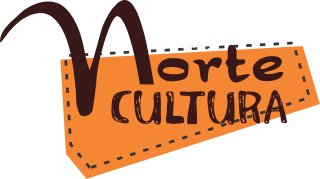 FONDO ESTIMULO DE APOYO A INICIATIVAS CULTURALES COMUNITARIASFICHA DE INSCRIPCIONNombre del proyecto: ……………………………………………………………………………………………………Persona Física:  		Nombre del presentante: ……………………………………………..				¿Presenta grupo asociativo informal? Sí 	No Persona Jurídica: 		Nombre del presentante: …………………………………………….				Razón social de la persona jurídica: …………………………….DATOS DEL (O LOS) PRESENTANTE(S)SI SE TRATA DE UNA PERSONA FISICA Nombre/s:Apellido/s:Tipo y Número de Documento de Identidad:Fecha de nacimiento:Lugar de nacimiento:Edad: Género: 		Domicilio actual:  Calle:								   N°:Localidad:						Provincia:Código Postal:Teléfono de línea (indique código interurbano):Teléfono celular (indique código interurbano):Correo electrónico:DATOS DE LOS INTEGRANTES DEL GRUPO ASOCIATIVO INFORMALNombre/s y Apellido/s:Tipo y Número de Documento de Identidad:Nombre/s y Apellido/s:Tipo y Número de Documento de Identidad:Nombre/s y Apellido/s:Tipo y Número de Documento de Identidad:Nombre/s y Apellido/s:Tipo y Número de Documento de Identidad:Nombre/s y Apellido/s:Tipo y Número de Documento de Identidad:Describa brevemente los antecedentes de trabajo en equipo entre el presentante con uno o más de los integrantes del grupo en caso de tenerlos. (Adjunte documentación respaldatoria):_________________________________________________________________________________________________________________________________________________________________________________________________________________________________________________________________________________________________________________________________________________________________________________________________Referencia obligatoria: Adjunte por lo menos una (1) carta de aval al presentante o al grupo, de una personalidad de la línea de trabajo elegida. Agregue obligatoriamente datos personales, teléfono y/o e-mail de quién da el aval.  SI SE TRATA DE UNA PERSONA JURÍDICARazón Social (nombre oficial y legal de la Persona Jurídica):Nombre/s y Apellido/s del presentante:N° de Persona Jurídica:Entidad que otorgó la personería jurídica:Fecha de otorgamiento de la persona jurídica:Tipo de Sociedad: Asociación civil	    Comunidad originaria	    CooperativaFundación	                        MutualDomicilio actual: Calle:						N°:Localidad:							Provincia:Código Postal:Teléfono de línea del presentante (indique código interurbano):Teléfono celular del presentante (indique código interurbano):Teléfono de la entidad (indique código interurbano):Correo electrónico del presentante:Correo electrónico de la entidad:Página web / blog:Objetivo principal de la institución (Exponer una síntesis del estatuto, máximo 5 líneas)  _________________________________________________________________________________________________________________________________________________________________________________________________________________________________________________________________________________________________________________________________________________________________________________________________Breve detalle de las actividades destacadas realizadas por la institución y los resultados obtenidos (Máximo 10 líneas)_______________________________________________________________________________________________________________________________________________________________________________________________________________________________________________________________________________________________________________________________________________________________________________________________________________________________________________________________________________________________________________________________________________________________________________________________________________________________________________________________________________________________________________________________________________________Área geográfica y sociocultural de trabajo de la institución (Máximo 5 líneas)_________________________________________________________________________________________________________________________________________________________________________________________________________________________________________________________________________________________________________________________________________________________________________________________________Cantidad de personas integrantes de la institución (directivos, socios y empleados): ____________________________________Cantidad estimada de personas a las que beneficia el trabajo de la institución: ____________________________________